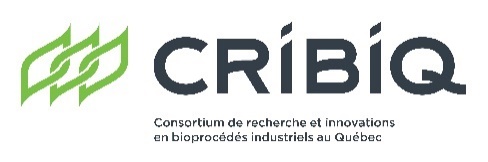 * Excluant les crédits d’impôt du gouvernement du Québec et du gouvernement du CanadaLes formulaires de lettre d’intention pour le 125e appel de projets doivent être soumis par courriel au plus tard le 20 août 2024 à 17h00.Claude Côté, Directeur à l’innovation  418-732-6567claude.cote@cribiq.qc.ca1. INFORMATIONS SUR L’ENTREPRISE1. INFORMATIONS SUR L’ENTREPRISE1. INFORMATIONS SUR L’ENTREPRISE1. INFORMATIONS SUR L’ENTREPRISE1. INFORMATIONS SUR L’ENTREPRISE1. INFORMATIONS SUR L’ENTREPRISE1. INFORMATIONS SUR L’ENTREPRISE1. INFORMATIONS SUR L’ENTREPRISE1. INFORMATIONS SUR L’ENTREPRISE1. INFORMATIONS SUR L’ENTREPRISENom de l’entrepriseNom de l’entrepriseNom de l’entrepriseNom de l’entrepriseNom de l’entrepriseNom de l’entrepriseNom de l’entrepriseNom de l’entrepriseNom de l’entrepriseNom de l’entrepriseAdresse (numéro, rue, bureau) Adresse (numéro, rue, bureau) VilleVilleVilleVilleProvinceProvinceCode postalCode postalSite WebSite WebSite WebSite WebNuméro d’entrepriseNuméro d’entrepriseNuméro d’entrepriseNuméro d’entrepriseNuméro d’entrepriseDate d’immatriculationForme juridique de l’entrepriseForme juridique de l’entrepriseForme juridique de l’entrepriseForme juridique de l’entrepriseForme juridique de l’entrepriseForme juridique de l’entrepriseForme juridique de l’entrepriseForme juridique de l’entrepriseForme juridique de l’entrepriseForme juridique de l’entrepriseSi autre, veuillez spécifier : Si autre, veuillez spécifier : Si autre, veuillez spécifier : Si autre, veuillez spécifier : Si autre, veuillez spécifier : Si autre, veuillez spécifier : Actionnaire principal (si applicable)Actionnaire principal (si applicable)Actionnaire principal (si applicable)Est-ce que l’entreprise est située aux Îles-de-la-Madeleine?Est-ce que l’entreprise est située aux Îles-de-la-Madeleine?Est-ce que l’entreprise est située aux Îles-de-la-Madeleine?Est-ce que l’entreprise est située aux Îles-de-la-Madeleine?Est-ce que l’entreprise est située aux Îles-de-la-Madeleine?Est-ce que l’entreprise est située aux Îles-de-la-Madeleine?Est-ce que l’entreprise est située aux Îles-de-la-Madeleine?Secteur d’activité, veuillez sélectionner tous les éléments qui s’appliquentSecteur d’activité, veuillez sélectionner tous les éléments qui s’appliquentSecteur d’activité, veuillez sélectionner tous les éléments qui s’appliquentSecteur d’activité, veuillez sélectionner tous les éléments qui s’appliquentSecteur d’activité, veuillez sélectionner tous les éléments qui s’appliquentSecteur d’activité, veuillez sélectionner tous les éléments qui s’appliquentSecteur d’activité, veuillez sélectionner tous les éléments qui s’appliquentSecteur d’activité, veuillez sélectionner tous les éléments qui s’appliquentSecteur d’activité, veuillez sélectionner tous les éléments qui s’appliquentSecteur d’activité, veuillez sélectionner tous les éléments qui s’appliquent Bioproduits industriels                            Bioalimentaire                            Environnement                          Santé    Bioproduits industriels                            Bioalimentaire                            Environnement                          Santé    Bioproduits industriels                            Bioalimentaire                            Environnement                          Santé    Bioproduits industriels                            Bioalimentaire                            Environnement                          Santé    Bioproduits industriels                            Bioalimentaire                            Environnement                          Santé    Bioproduits industriels                            Bioalimentaire                            Environnement                          Santé    Bioproduits industriels                            Bioalimentaire                            Environnement                          Santé    Bioproduits industriels                            Bioalimentaire                            Environnement                          Santé    Bioproduits industriels                            Bioalimentaire                            Environnement                          Santé    Bioproduits industriels                            Bioalimentaire                            Environnement                          Santé    Autre :  Autre :  Autre :  Autre :  Autre :  Autre :  Autre :  Autre :  Autre :  Autre : Procédé biotechnologique concerné, veuillez sélectionner tous les éléments qui s’appliquentProcédé biotechnologique concerné, veuillez sélectionner tous les éléments qui s’appliquentProcédé biotechnologique concerné, veuillez sélectionner tous les éléments qui s’appliquentProcédé biotechnologique concerné, veuillez sélectionner tous les éléments qui s’appliquentProcédé biotechnologique concerné, veuillez sélectionner tous les éléments qui s’appliquentProcédé biotechnologique concerné, veuillez sélectionner tous les éléments qui s’appliquentProcédé biotechnologique concerné, veuillez sélectionner tous les éléments qui s’appliquentProcédé biotechnologique concerné, veuillez sélectionner tous les éléments qui s’appliquentProcédé biotechnologique concerné, veuillez sélectionner tous les éléments qui s’appliquentProcédé biotechnologique concerné, veuillez sélectionner tous les éléments qui s’appliquent L’hydrolyse Fermentation Bioraffinage Nanotechnologies Génomique Protéomique Nanotechnologies Génomique Protéomique Nanotechnologies Génomique Protéomique Nanotechnologies Génomique Protéomique Génétique Transcriptomique Purification Génétique Transcriptomique Purification Autres procédés biotechnologiques  Autres procédés biotechnologiques  Autres procédés biotechnologiques 2. PERSONNE-CONTACT 2. PERSONNE-CONTACT 2. PERSONNE-CONTACT 2. PERSONNE-CONTACT 2. PERSONNE-CONTACT Prénom, Nom Prénom, Nom FonctionFonctionFonctionAdresse (numéro, rue, bureau, ville) Adresse (numéro, rue, bureau, ville) Adresse (numéro, rue, bureau, ville) ProvinceCode postalTéléphoneNuméro de posteNuméro de posteCourrielCourriel3. INFORMATIONS SUR LE PROJET3. INFORMATIONS SUR LE PROJET3.1 Titre du projet proposé3.1 Titre du projet proposé3.2 Type de projet3.2 Type de projet NONIndiquez le type du projet :  Market PUSH                   Market PULL NONDans le cas d’un projet de type Market PULL, veuillez identifier l’entreprise qui constituera l’utilisateur final de la technologie et/ou du produit : 3. INFORMATIONS SUR LE PROJET (SUITE)3.4 Description du projet (maximum 1500 caractères) (Décrire le/les procédé(s) et/ou le produit à développer)Cliquez ou appuyez ici pour entrer du texte3.4 Conformité du projet avec l’utilisation de la biomasse et des biotechnologies marines (maximum 500 caractères)Cliquez ou appuyez ici pour entrer du texte3.5 Aspect innovant de la technologie et/ou du produit et/ou du procédé (maximum 1000 caractères)Cliquez ou appuyez ici pour entrer du texte3.6 Si le projet a déjà été supporté financièrement lors de la 1re phase, veuillez décrire sommairement les résultats obtenus. Veuillez ajouter en annexe le rapport final du projet de la 1re phase.Cliquez ou appuyez ici pour entrer du texteSECTION 4. DÉTERMINATION DU NIVEAU DE MATURITÉ TECHNOLOGIQUE (NMT)SECTION 4. DÉTERMINATION DU NIVEAU DE MATURITÉ TECHNOLOGIQUE (NMT)SECTION 4. DÉTERMINATION DU NIVEAU DE MATURITÉ TECHNOLOGIQUE (NMT)4.1 Quelle est l’application finale visée du produit et/ou procédé visé par le projet? L’application devra correspondre à l’état final du procédé ou du produit qui sera commercialisé (voir exemples en bas de page) 4.1 Quelle est l’application finale visée du produit et/ou procédé visé par le projet? L’application devra correspondre à l’état final du procédé ou du produit qui sera commercialisé (voir exemples en bas de page) 4.1 Quelle est l’application finale visée du produit et/ou procédé visé par le projet? L’application devra correspondre à l’état final du procédé ou du produit qui sera commercialisé (voir exemples en bas de page) Insérez votre texte iciInsérez votre texte iciInsérez votre texte ici4.3 Est-ce que des études expérimentales ont permis de déterminer la preuve de concept au laboratoire?4.3 Est-ce que des études expérimentales ont permis de déterminer la preuve de concept au laboratoire?4.3 Est-ce que des études expérimentales ont permis de déterminer la preuve de concept au laboratoire? NON NONComposante NMT-1-2, votre projet n’est pas admissible au programme BTM-Propulsion OUI OUIVeuillez développer* Important : Si vous avez répondu positivement, votre projet est NMT-3, donc il EST ADMISSIBLE AU PROGRAMME BTM-PROPULSION.* Important : Si vous avez répondu positivement, votre projet est NMT-3, donc il EST ADMISSIBLE AU PROGRAMME BTM-PROPULSION.* Important : Si vous avez répondu positivement, votre projet est NMT-3, donc il EST ADMISSIBLE AU PROGRAMME BTM-PROPULSION.4.4 Est-ce que la démonstration de votre produit et/ou de votre procédé dans un environnement opérationnel sera finalisée à la fin du présent projet?4.4 Est-ce que la démonstration de votre produit et/ou de votre procédé dans un environnement opérationnel sera finalisée à la fin du présent projet?4.4 Est-ce que la démonstration de votre produit et/ou de votre procédé dans un environnement opérationnel sera finalisée à la fin du présent projet? NONComposante NMT < 7, votre projet n’est pas admissible au programme BTM-PropulsionComposante NMT < 7, votre projet n’est pas admissible au programme BTM-Propulsion OUIVeuillez développerVeuillez développer* Important : Si vous avez répondu par la négative, le produit et/ou le procédé n’atteindra pas le NMT minimal de 7 à la fin du projet, donc il N’EST PAS ADMISSIBLE AU PROGRAMME BTM-PROPULSION.* Important : Si vous avez répondu par la négative, le produit et/ou le procédé n’atteindra pas le NMT minimal de 7 à la fin du projet, donc il N’EST PAS ADMISSIBLE AU PROGRAMME BTM-PROPULSION.* Important : Si vous avez répondu par la négative, le produit et/ou le procédé n’atteindra pas le NMT minimal de 7 à la fin du projet, donc il N’EST PAS ADMISSIBLE AU PROGRAMME BTM-PROPULSION.5. PARTENAIRES FINANCIERS DU PROJET5. PARTENAIRES FINANCIERS DU PROJET5. PARTENAIRES FINANCIERS DU PROJETPartenairesContribution ($)*%Partenaires financiers privésEntrepriseAutre (privé) Autre (privé)Total contribution privéePartenaires financiers publicsMTMD via CRIBIQAutre (public) Autre (public)Total contribution publique*Coût total du projet